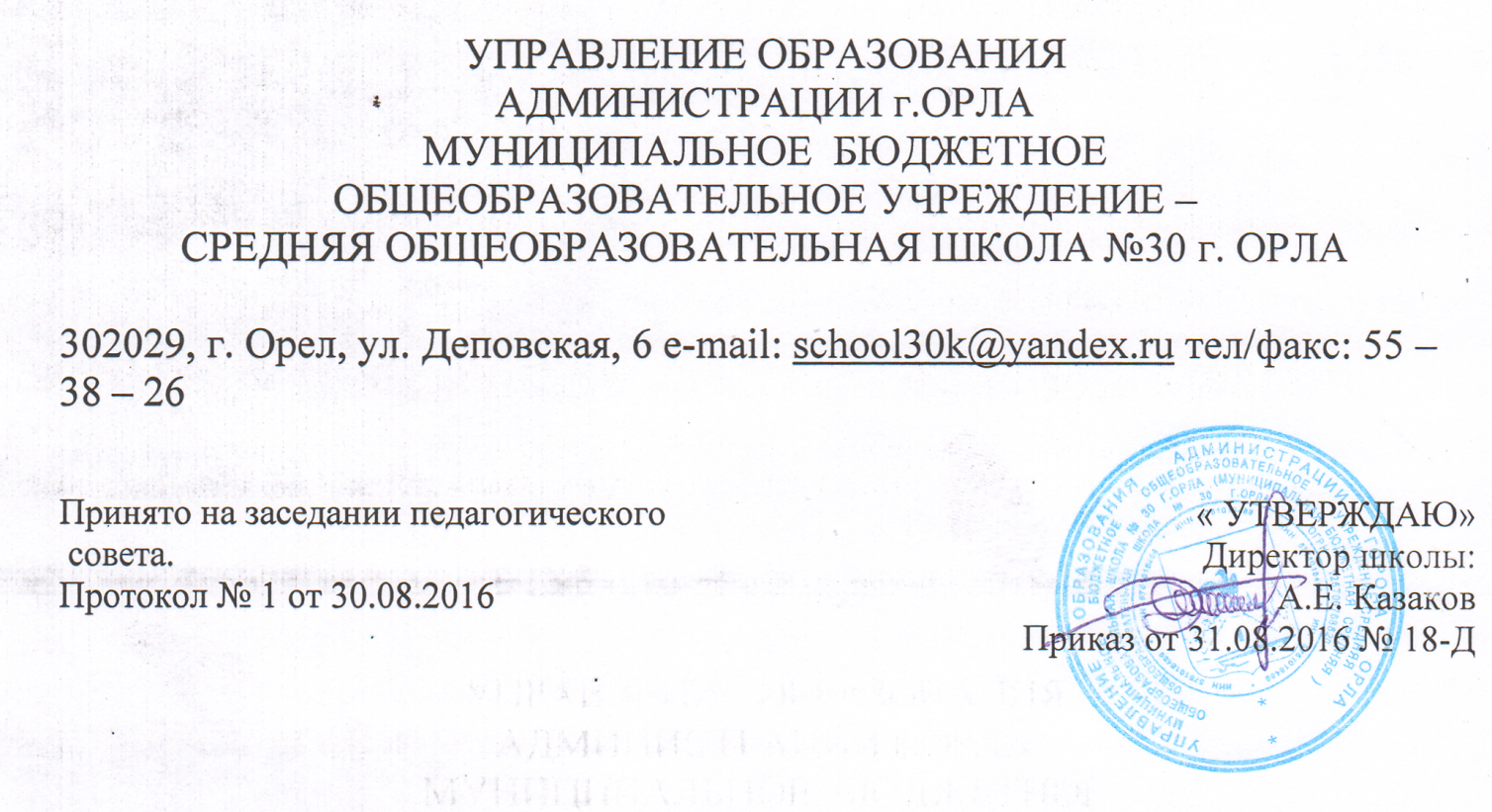 Образовательная программа дополнительного образования детей«Карта мира »Возраст детей – 13-15  летСрок реализации – 1 годСоставитель:  Карпович Ольга Станиславовна – 
учитель биологии и географии.г. Орел2016 годПояснительная запискаПрограмма кружка «Карта мира» соответствует целям определения себя в профессии и обладает новизной для учащихся.Она заключается в том, что данный курс не изучается в школьной программе. Современная экономика ведущих стран мира во многом зависит от развития международного туризма и услуг – один из видов которых – знакомство с достопримечательностями. Открыты границы для посещения стран туристами и отдыхающими, перед ними открывается удивительный мир прекрасных творений рук человеческих и созданных природой. Поэтому очевидно, что данный кружок в современной школе является актуальным и необходимым.Современный мир очень интересен и привлекателен тем, что встреча с ним – это знакомство с прекрасным и неизвестным. Каждый учащийся открывает что – то для себя и друзей. Путешествуя по странам через образные рассказы экскурсовода учителя или ученика и красочные видеофильмы, учащихся заинтересуют уже знакомые образы – Эйфелева башня, Пизанская башня, Елисейские поля, и совсем новые, но прекрасные творения рук человеческих – Мавзолей Тадж-Махал в Агре в Индии, Стоунхендж в Великобритании, Собор Святого Петра в Ватикане, оперный театр в Сиднее, мечети в Марокко и другие.Расширяется сеть учебных заведений, в которых открываются факультеты по подготовке специалистов туризма и сервиса, экскурсоводов. Ведущим предметом является география.Содержание программы включает новые знания и новые образы. Программа построена на основе межпредметной интеграции с историей, биологией, искусством, психологией, архитектурой. Особенностью данного курса является то, что некоторые направления данного курса изучаются с использованием новейшей телекоммуникационной технологии. Живя в информационном обществе, дети должны иметь представление о различных информационных процессах, владеть основными элементами информационной культуры. Использование компьютерных технологий позволяет максимально учитывать индивидуальные особенности учащихся: задавать темп изучения материала, адаптировать учебные знания к возможностям ученика. Так же учащиеся получают удовлетворение познавательного интереса, возникает желание познавать мир, используя информационную систему, сетевую инновационную образовательную программу страноведческого курса по географии “Как прекрасен этот мир” (автор Пяткова Л.В.).Занятия данного кружка влияют на осознанный выбор социально – экономического профиля обучения, на выбор в дальнейшем профессии, связанной с ветвью географии – туризмом и сервисом, его направлениями.Общие цели:в процессе изучения темы развиваются способности к самоопределению;через практические занятия формируется ответственность за самостоятельный  выбор будущей профессии;современной технологией, различными методами и формами необходимо вызвать интерес к предмету, желание изучать данную тему  в дальнейшем.Цель программы:Расширить географический кругозор, подготовить учащихся к восприятию школьного страноведческого курса раздела.Общие задачи программы:вызвать интерес к странам мира, культурному наследию через знакомство с культурными и природными достопримечательностями; познакомиться с Программой ЮНЕСКО по охране Объектов Всемирного Наследия;показать роль достопримечательностей в воспитании толерантности;воспитывать уважение к людям другой нации, к особенностям их жизни;расширить знания о столицах и крупнейших городах мира.Столицы и крупные города мира играют огромную роль в жизни страны. В них сосредоточена большая часть населения страны. Города – это экономические, культурные и туристические центры страны. Они выполняют различные функции. Одна из них – это встречи туристов и представление ценностей своей страны – достопримечательностей природных и созданных руками человека.Данная программа обеспечена информационным материалом: есть набор видеофильмов о достопримечательностях мира. Есть новые справочники «Страны мира», «Столицы мира», сетевая инновационная образовательная программа «Как прекрасен этот мир», в которой представлены достопримечательности по странам мира.В работе с данным содержанием возможны такие виды деятельности, как пресс – конференция, работа со статистическим материалом, заочные экскурсии, занятия в видеозале, заседание «круглого стола». Занятия по основным вопросам темы можно проводить в компьютерном классе.Содержание программы направлено на передачу географических знаний для подготовки учащихся к выбору определенных профессий, связанных с туризмом и сервисом, международными услугами, экскурсиями.Результатом успешного прохождения программы может служить участие в иллюстрированной викторине, экскурсия по достопримечательностям в роли гида.Учащиеся должны знать (объяснять):страны и столицы;народы и их традициизнаменитые и наиболее интересные достопримечательности разных стран.Учащиеся должны уметь (называть, показывать):уметь работать на компьютере;работать с различными источниками информации;ориентироваться по карте;свободно рассказывать о достопримечательностях мира.Ожидаемые результатыУчащиеся, прошедшие данный курс, получат необходимые знания, умения и навыки для понимания и познания мира, для построения индивидуального самоопределения и успешного выбора профиля обучения. Постоянная работа с источниками информации, работа и общение в разновозрастных группах позволит сформировать ответственность и самостоятельность. Повысится интерес к предмету и желание познавать мир.Изучаемые термины: туризм и виды услуг, менталитет, рекреационные ресурсы, достопримечательности, комитет ЮНЕСКО, культурные и природные Объекты Всемирного Наследия.Учащиеся будут иметь представление:о различных видах достопримечательностей;о профессии гидов, экскурсоводов и других специальностях данной области;об уровне жизни в различных государствах;о традициях и обычаях населения стран мира;о ценностях культуры данной страны.Учащиеся должны знать:формирование политической карты мира;формы экономических отношений;виды достопримечательностей;примеры достопримечательностей под эгидой ЮНЕСКО.Учащиеся должны уметь:работать с различными источниками информации;разбираться в вопросах определения достопримечательностейработать на компьютере.Учащиеся будут иметь опыт:сотрудничества, взаимопомощи;самостоятельного выбора будущей профессии;общения в процессе учебной деятельности.Календарно-тематическое планированиеСписок литературы:Алексеев А.И. Программа курса “География России” (8 – 9 классы). 2008. Весь мир: Страны. Флаги. Гербы. – Мн.: Харвест, 1999. (энциклопедический словарь) География. Еженедельная методическая газета для учителей географии, экологии и природоведения Издательского Дома “Первое сентября”. № 19, № 20, № 42 – 2004. Журналы:Вокруг СветаГеоГеография в школеГеоленокNational geographicПутешествие по светуКузнецов А.П. Хрестоматия по экономической географии зарубежных стран. 2004.Максаковский В.П. Географическая картина мира. - Ярославль: Верхняя Волга, 1998.Максаковский В.П. Экономическая и социальная география мира.-  М.: Просвещение, 2001.Максаковский В.П. Развитие и география международного туризма. / География в школе.От пирамид до небоскребов. – Москва, Современник, 1997.Пяткова Л.В. Авторская программа по географии для экспериментального лицея.Пяткова Л.В. Сетевая инновационная образовательная программа страноведческого курса по географии “Как прекрасен этот мир”.Родин И.О., Пименова Т.М. Все страны мира. – М.: Вече, 2003.Я познаю мир. Страны и народы. – Москва, 2005.№ п/пДатаДатаТема занятияВиды деятельностиПрим.№ п/ппланируемаяфактическаяТема занятияВиды деятельностиПрим.1Самое-самое на ЗемлеИгра «Самый умный»2Загадка острова ПасхиДоклады по теме3Догоны – жители Республики МалиЧтение литературы, обсуждение4В африканской гилееУстный журнал «Клуб путешественников»5Цвета и запахи МароккоЧтение литературы, обсуждение6Природа СредиземноморьяСоздание слайд-шоу7Великие пустыни мираОрганизация фотовыставки с помощью Интернета8Саудовская Аравия - страна бедуинов-кочевниковСоздание презентации9Анды Игра «КВН»10Путешествие в Южную АмерикуРолевая игра11В джунглях АмазонииЗаочная экскурсия12Непознанная БоливияУстный журнал «Клуб путешественников»13По Северной АмерикеИнтеллектуальная игра14Мексика – страна гор и вулкановВиртуальная экскурсия15Традиции жителей АмерикиТворческие отчеты16Как живут папуасыЗарисовки17Чем гордятся французыРабота с источниками, подготовка коллажей18Традиции англичанИнсценировки19Галопом по ЕвропамИнтеллектуальная игра20Венеция - город на водеСоздание слайд-шоу21Турция - страна в двух частях светаСоздание фотоотчета22Праздники разных народовИллюстрированная викторина23Кухня разных странСоревнование знатоков24Музеи мираВиртуальная экскурсия25Куклы народов мираСоздание поделок и рисунков26Япония – страна наоборотЛекция с презентацией27Таиланд - экзотика ВостокаСоздание визитной карточки страны28Страны-карликиВыступления с сообщениями29Самые большие города мираВыступление в роли гида30Память в камне и бронзеЗнакомство с памятниками мира по фотографиям, чтение исторических очерков31Достопримечательности Восточного полушарияПресс-конференция32Достопримечательности Западного полушарияЗаседание «круглого стола»33Новые чудеса светаВиртуальная экскурсия34По странам и континентамВикторина